SCHOOL PHOTOGRAPHS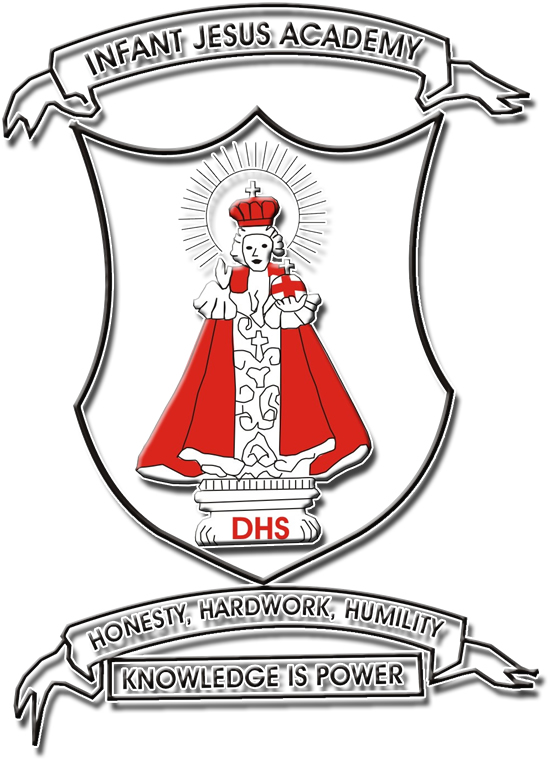 ORDER FORM 2016/2017Please fill in this form and enclose it in a sealed envelope along with the indicated amount of money.Label the envelope: Photography Money and please write your child's name and class on the envelope.Send the sealed envelope to the school accounts office so that it can be processed quickly and efficiently.Orders will not be processed after a designed cut-off date. We would like to remind parents that different types of orders can be made as indicated below. Forms may be submitted as soft copies, but payment is expected before prints are ordered.SCHOOL PHOTOGRAPHY PACKAGES AVAILABLE FOR ORDEROPTION A: I WILL LIKE TO ORDER           COPY/COPIESOPTION A: I WILL LIKE TO ORDER           COPY/COPIES8 X 12 PRINT, LAMINATED AND FRAMED.N6,000 / SIX THOUSAND NAIRA.OPTION APERSONAL PORTRAIT NAME OF CHILD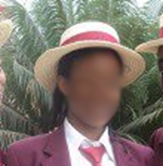 CLASSSIGNEDOPTION B: I WILL LIKE TO ORDER         COPY/COPIESOPTION B: I WILL LIKE TO ORDER         COPY/COPIESOPTION B: I WILL LIKE TO ORDER         COPY/COPIES8 X 12 PRINT, LAMINATED AND FRAMED.N6,500 / SIX THOUSAND, FIVE HUNDRED NAIRA.OPTION BPERSONAL PORTRAIT AND CLASS OPTION BPERSONAL PORTRAIT AND CLASS NAME OF CHILD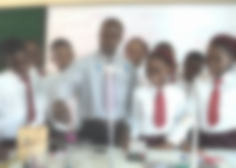 CLASSSIGNEDOPTION BB: I WILL LIKE TO ORDER        COPY/COPIESOPTION BB: I WILL LIKE TO ORDER        COPY/COPIESOPTION BB: I WILL LIKE TO ORDER        COPY/COPIESOPTION BB: I WILL LIKE TO ORDER        COPY/COPIESOPTION BB: I WILL LIKE TO ORDER        COPY/COPIES8 X 12 PRINT, LAMINATED AND FRAMED.N7,500 / SEVEN THOUSAND FIVE HUNDRED NAIRA.8 X 12 PRINT, LAMINATED AND FRAMED.N7,500 / SEVEN THOUSAND FIVE HUNDRED NAIRA.OPTION BBPERSONAL PORTRAIT AND CLASS (SEPARATE FRAMES)OPTION BBPERSONAL PORTRAIT AND CLASS (SEPARATE FRAMES)OPTION BBPERSONAL PORTRAIT AND CLASS (SEPARATE FRAMES)NAME OF CHILDNAME OF CHILDCLASSCLASSSIGNEDSIGNEDOPTION C: I WILL LIKE TO ORDER          COPY/COPIESOPTION C: I WILL LIKE TO ORDER          COPY/COPIESOPTION C: I WILL LIKE TO ORDER          COPY/COPIESOPTION C: I WILL LIKE TO ORDER          COPY/COPIESOPTION C: I WILL LIKE TO ORDER          COPY/COPIES8 X 12 PRINT, LAMINATED AND FRAMED.N11,000 / ELEVEN THOUSAND NAIRAOPTION CPERSONAL PORTRAIT / CLASS AND SIBLINGSOPTION CPERSONAL PORTRAIT / CLASS AND SIBLINGSOPTION CPERSONAL PORTRAIT / CLASS AND SIBLINGSOPTION CPERSONAL PORTRAIT / CLASS AND SIBLINGSNAME OF CHILDCLASSSIGNEDOPTION D: I WILL LIKE TO ORDER          COPY/COPIESOPTION D: I WILL LIKE TO ORDER          COPY/COPIES8 X 12 PRINT, LAMINATED AND FRAMED.N7,000 / SEVEN THOUSAND, FIVE HUNDRED NAIRA.OPTION DWHOLE SCHOOL PANORAMIC PHOTONAME OF CHILD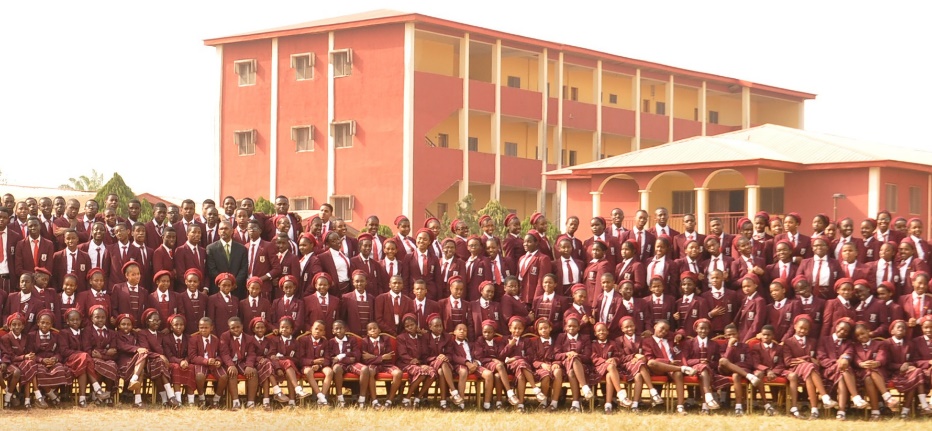 CLASSSIGNEDOPTION E: I WILL LIKE TO ORDER        COPY/COPIESOPTION F: OPTIONS A, B, BB, C & DALL – LAMINATED AND FRAMEDN15,000 / FIVE THOUSAND, FIVE HUNDRED NAIRA.OPTION F: OPTIONS A, B, BB, C & DNAME OF CHILDNAME OF CHILDCLASSCLASSSIGNEDSIGNED